Группа 23-24   МатематикаПовторить и решать по конспекту из  тетрадки.Тема урока:  Формулы сложения и формулы двойного аргументаКонспект в тетрадь.Формулы  ещё раз списывать не надо.Используя формулы сложения  решите № 19.9(а) – докажите тождество№19.10 ( б, г)№ 19.11 (а, б)№ 19.22 (а)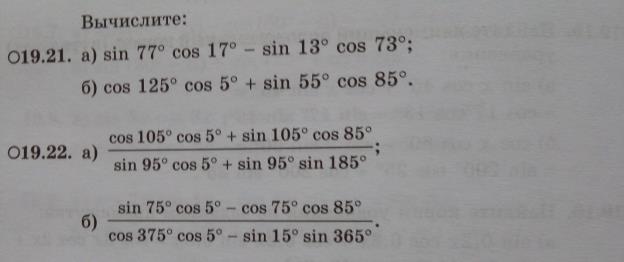 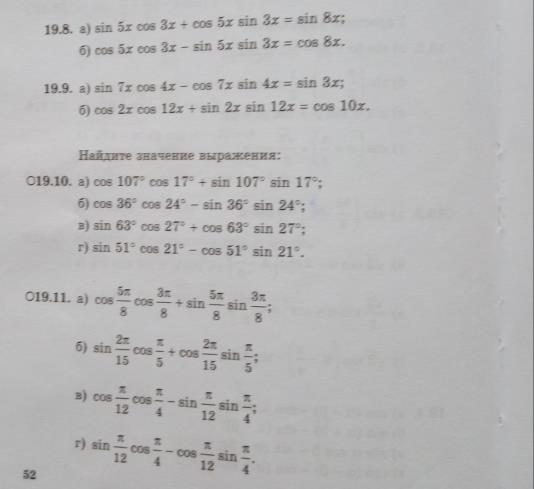 Формулы сложенияФормулы двойного аргументаsin(α + β) = sinα·cosβ + cosα·sinβ;                                        sin(α − β) = sinα·cosβ − cosα·sinβ;cos(α + β) = cosα·cosβ − sinα·sinβ;cos(α − β) = cosα·cosβ + sinα·sinβ;        
tg(α + β)=
tg(α − β) =  sin2α = 2·sinα·cosα ;                 cos2α = cos2α − sin2α ;tg2α=   Дополнительные формулы для вычисления  cos2α                                                                     cos2α =2 cos2α – 1;  cos2α = 1 - 2 sin2α ;                                                         